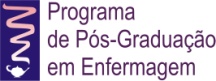 UNIVERSIDADE FEDERAL DE SANTA CATARINAPROGRAMA DE PÓS-GRADUAÇÃO EM ENFERMAGEMANO:_________CURSO: (     ) Mestrado  (    ) DoutoradoDISCENTE: ORIENTADORA:  RELATÓRIO ANUAL DE ATIVIDADES 1. ATUAÇÃO PROFISSIONAL2.  PROJETO DE PESQUISA (título, nome dos envolvidos)3. APRESENTAÇÃO DE TRABALHOS EM EVENTOS CIENTÍFICOS (título, autores, nome do evento, local/data, modalidade de apresentação)4. CURSOS MINISTRADOS5. ORGANIZAÇÃO DE EVENTOS (nome do evento, local/data, comissão)6.  PRÊMIOS RECEBIDOS7. DESENVOLVIMENTO DE MATERIAL DIDÁTICO8. ATIVIDADE DIDÁTICA (participação em bancas, supervisão de alunos)9. ARTIGOS PUBLICADOS EM PERIÓDICOS E/OU NO PRELO (referência completa – normas da ABNT)10. ARTIGOS ENCAMINHADOS PARA PUBLICAÇÃO (título, autores, nome do periódico)11. TRABALHOS COMPLETOS PUBLICADOS EM ANAIS DE EVENTOS (referência completa – normas da ABNT)12. RESUMOS EXPANDIDOS PUBLICADOS EM ANAIS DE EVENTOS (referência completa – normas da ABNT)13. RESUMOS SIMPLES PUBLICADOS EM ANAIS DE EVENTOS (referência completa – normas da ABNT)14. PARTICIPAÇÃO EM EVENTOS_________________________		___________________________________Assinatura do discente                               Assinatura do docenteFlorianópolis, 06 de dezembro de 2013.